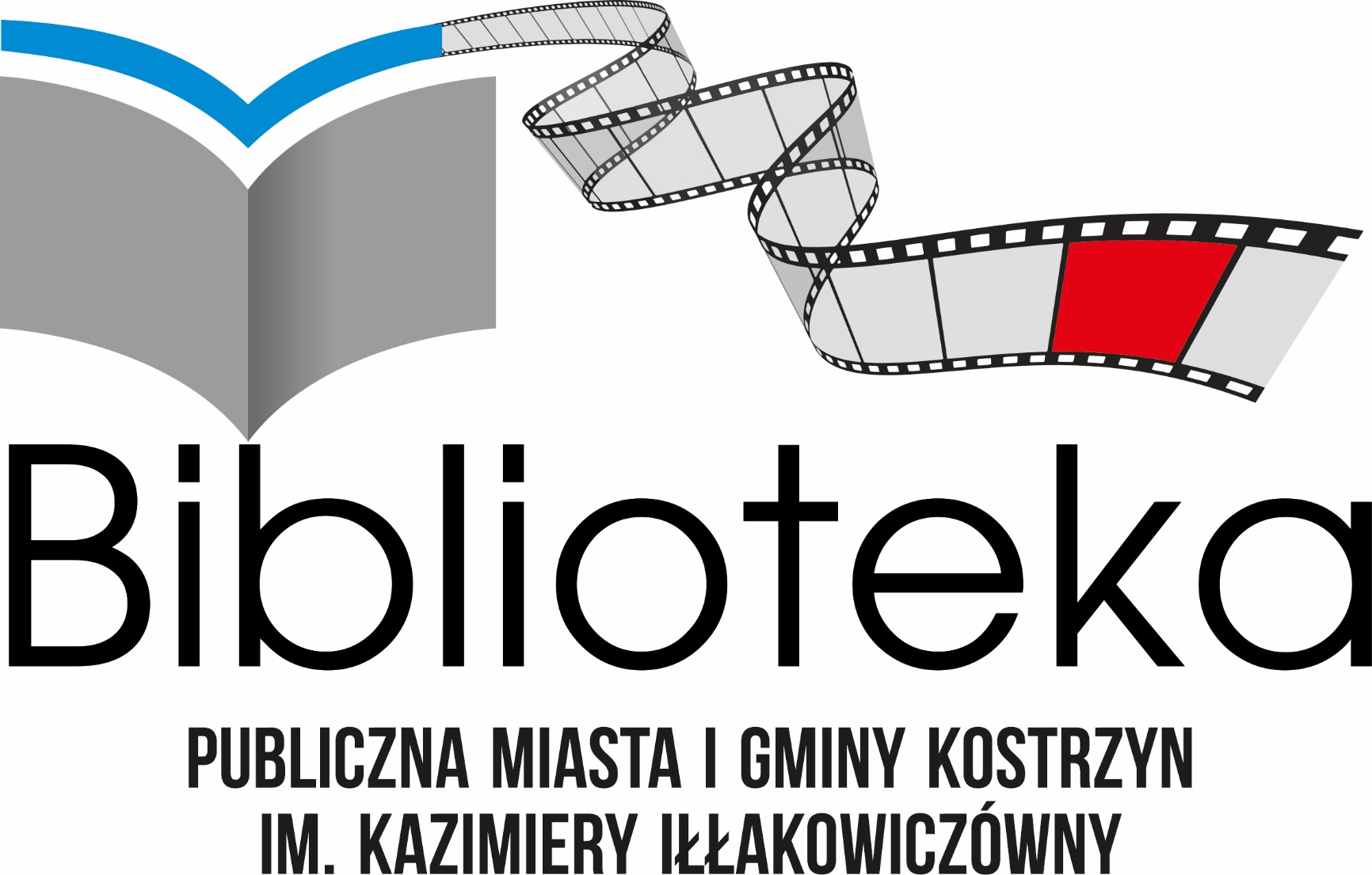 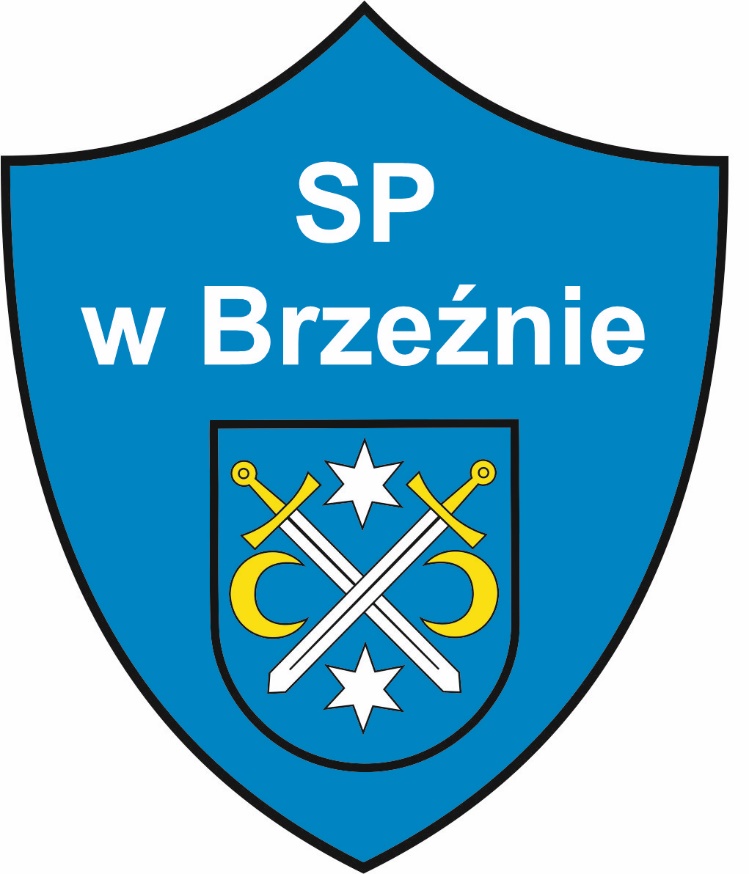 KONKURS „KOSTRZYNIOCY GODAJĄ PO NASZYMU”EDYCJA 2022/2023ZGODA NA UDZIAŁ DZIECKA W KONKURSIE I ZGODA NA PRZETWARZANIE DANYCH OSOBOWYCH 
Ja, niżej podpisana/y ……………………………………………………………………………………………                                               (imię i nazwisko rodzica dziecka/opiekuna dziecka/przedstawiciela ustawowego dziecka)
wyrażam zgodę na udział mojego dziecka …………………………………………………….....................na udział w gminnym konkursie gwary poznańskiej pod nazwą „Kostrzyniocy godają po naszymu” 
w edycji 2022/2023.……………………….…………………………………………………………………………………                   (podpis rodzica dziecka/opiekuna dziecka/przedstawiciela ustawowego dziecka)……………………….…………………………………………………………………………………                     (podpis dziecka*)Na podstawie art. 6 ust. 1 lit. a Rozporządzenia Parlamentu Europejskiego i Rady (UE) 2016/679 z dnia 27 kwietnia 2016 r. w sprawie ochrony osób fizycznych w związku z przetwarzaniem danych osobowych i w sprawie swobodnego przepływu takich danych oraz uchylenia dyrektywy 95/46/WE (ogólne rozporządzenie o ochronie danych osobowych – dalej: RODO), wyrażam zgodę na przetwarzanie, w tym rozpowszechnianie, przez Administratora danych osobowych:……………………………………………………………………………………………………………(imię i nazwisko dziecka)……………………….…………………………………………………………………………………                   (podpis rodzica dziecka/opiekuna dziecka/przedstawiciela ustawowego dziecka)……………………….…………………………………………………………………………………                     (podpis dziecka*)Podaję dane osobowe dobrowolnie i oświadczam, że zapoznałem(-am) się z treścią klauzuli obowiązku informacyjnego dotyczącego wydarzenia Administratora,  w tym z informacją o przysługujących prawach. Ponadto Administrator poinformował mnie, że:niniejsza zgoda może zostać cofnięta w dowolnym momencie poprzez złożenie oświadczenia w tej samej formie, w jakiej została wyrażona. Wycofanie zgody nie wpływa na zgodność z prawem przetwarzania, którego dokonano na podstawie zgody przed jej wycofaniem,dane osobowe przetwarzane na podstawie niniejszej zgody nie będą podlegały zautomatyzowanemu podejmowaniu decyzji, w tym profilowaniu przez Administratora.……………………….…………………………………………………………………………………                     (podpis rodzica dziecka/opiekuna dziecka/przedstawiciela ustawowego dziecka)……………………….…………………………………………………………………………………                    (podpis dziecka*)Niniejsza zgoda obejmuje również nieodpłatne zezwolenie na podstawie art. 81 ust. 1 ustawy z dnia 4 lutego 1994 r. o prawie autorskim i prawach pokrewnych (Dz. U. z 2018 r., poz. 1191 tj., ze zm.), na rozpowszechnianie przez Administratora lub przez inne podmioty, w tym działające na zlecenie lub w imieniu Administratora (zgodnie z klauzulą obowiązku informacyjnego), wizerunku w celach określonych w treści udzielonej zgody, przez czas niezbędny do realizacji tych celów, z zastrzeżeniem, że wizerunek ten nie może być rozpowszechniany przez Administratora w zestawieniu z informacjami, komentarzami lub wizerunkami, powodującymi naruszenie dóbr osobistych.……………………….…………………………………………………………………………………                    (podpis rodzica dziecka/opiekuna dziecka/przedstawiciela ustawowego dziecka)……………………….…………………………………………………………………………………                     (podpis dziecka*)*W przypadku dziecka, które nie ukończyło 18 lat, zgodę wyraża w jego imieniu przedstawiciel ustawowy. W przypadku dzieci od 13. roku życia zgodę wyraża zarówno dziecko, jak i jego przedstawiciel ustawowy.Administratorem Pani/Pana danych osobowych są Biblioteka Publiczna Miasta i Gminy  Kostrzyn oraz Szkoła Podstawowa w Brzeźnie, zwane dalej Administratorem. Administrator prowadzi operacje przetwarzania Pani/Pana danych osobowych.Dane kontaktowe Inspektora Ochrony Danych Osobowych: e-mail: inspektor@rodo-krp.pl, tel. +48 792 304 042.Pani/Pana dane osobowe przetwarzane będą w celu organizacji konkursu recytatorskiego, w tym publikacji nagrań uczestników w portalu społecznościowym, ogłoszenia jego wyników, jak również mogą być przetwarzane w celu kontaktowania się, odpowiedzi na zapytania, informowania, archiwizowania oraz ewentualnego dochodzenia roszczeń, a także w interesie publicznym, do celów badań naukowych lub historycznych, statystycznych.Podstawą przetwarzania Pani/Pana danych osobowych jest:zgoda (art. 6 ust. 1 lit a RODO),obowiązek prawny ciążący na Administratorze (art. 6 ust. 1 lit. c RODO),realizowanie zadań Administratora w interesie publicznym lub w ramach sprawowania władzy publicznej powierzonej Administratorowi (art. 6 ust. 1 lit. e RODO),oraz inne akty prawne obowiązującego prawa krajowego i międzynarodowego, w szczególności ustawa:z dnia 8 marca 1990 r. o samorządzie gminnym,z dnia 14 grudnia 2016 r. – Prawo oświatowe,wraz z aktami wykonawczymi.Przetwarzaniu mogą podlegać w szczególności wszystkie lub niektóre z następujących danych osobowych i kategorii danych osobowych:dane identyfikacyjne (imię, nazwisko, etc.);dane kontaktowe (adres skrzynki elektronicznej e-mail, numer telefonu, etc.);pozostałe dane zawarte zgłoszeniu;oraz wszelkie inne kategorie, w tym szczególne kategorie danych osobowych, wymagane przepisami obowiązującego prawa, zarówno krajowego jak międzynarodowego, a także niezbędne do realizacji celów wskazanych w pkt. 3.Dane osobowe we wskazanym wyżej zakresie mogą być uzyskane:bezpośrednio kandydata;innych osób dokonujących zgłoszenia.Pani/Pana dane osobowe mogą być przetwarzane również przez odbiorców danych – to jest podmioty, z którymi Administrator zawarł umowy powierzenia przetwarzania danych osobowych, a także przez podmioty, którym Administrator udostępnia dane osobowe. Do podmiotów wskazanych w zdaniu poprzednim zaliczają się kontrahenci Administratora, w szczególności podmioty działające w zakresie obsługi informatycznej, prawnej, , ochrony osób i mienia lub ochrony danych osobowych. W przypadku, gdy będą tego wymagały przepisy prawa, dane mogą być udostępnione organom państwowym lub samorządowym, organom wymiaru sprawiedliwości, organom ścigania, organom kontrolnym i organom podatkowym.W przypadku niepodania danych niezbędnych do realizacji celów określonych w pkt. 3, realizacja tych celów może okazać się niemożliwa. Pani/Pana dane osobowe mogą być przetwarzane na podstawie udzielonej przez Panią/Pana zgody lub na podstawie innych przesłanek dopuszczalności przetwarzania wskazanych w art. 6 i 9 RODO.W zależności od postawy przetwarzania Pani/Pana danych osobowych posiada Pani/Pan prawo do: a.	żądania od Administratora dostępu do swoich danych osobowych, ich sprostowania, usunięcia lub ograniczenia przetwarzania danych osobowych, b.	wniesienia sprzeciwu wobec przetwarzania; c.	wniesienia skargi do organu nadzorczego (obecnie Prezesa Urzędu Ochrony Danych Osobowych), d.	cofnięcia zgody na przetwarzanie danych.Pani/Pana dane osobowe nie podlegają zautomatyzowanemu podejmowaniu decyzji, w tym profilowaniu.W przypadku wyczerpania przesłanek zawartych w przepisach art. 6 ust. 1 lit. a i art. 9 ust. 2 lit. a RODO, przysługuje Pani/Panu prawo do cofnięcia zgody w dowolnym momencie bez wpływu na zgodność 
z prawem przetwarzania, którego dokonano na podstawie zgody przed jej cofnięciem.Pani/Pana dane osobowe będą przechowywane przez okres wykonywania zadań, o których mowa w pkt. 3 oraz przez wymagany w świetle obowiązującego prawa okres po zakończeniu ich wykonywania w celu ich archiwizowania oraz ewentualnego ustalania i dochodzenia roszczeń oraz obrony przed nimi, a także w interesie publicznym, do celów badań naukowych lub historycznych lub do celów statystycznych.Pani/Pana dane osobowe nie są co do zasady przekazywane do państwa trzeciego lub organizacji międzynarodowych, mogą jednak podlegać takiemu przekazaniu w szczególności w przypadku wyrażenia zgody na udostępnienie danych na stronach internetowych Administratora w portalu społecznościowym Facebook.………………………….., dnia ………………… r.………………………………………………………………….
                (pieczęć Administratora)CEL PRZETWARZANIAKATEGORIE DANYCHTAKNIEw celu opublikowania listy laureatów na stronie internetowej i profilu na Facebooku Administratorawizerunek, dane identyfikacyjne (imię i nazwisko, szkoła)w celu nagrania wystąpień konkursowych przez Telewizję STK oraz opublikowania nagrania konkursowego uczestnika na stronie internetowej Administratora na profilu na Facebooku Administratora oraz na stronie internetowej Telewizji STKwizerunek, dane identyfikacyjne (imię i nazwisko, szkoła)